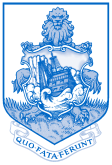 GOVERNMENT OF BERMUDA Ministry of Home AffairsDepartment of Environment and Natural ResourcesApplication for Scientific Research ActivitiesThe Department of Environment and Natural Resources (DENR) is mandated to protect Bermuda’s environment and manage the responsible use of its natural resources, including those which are the subject of scientific research. Enter the information directly in each box and please be as specific as possible when following the instructions. After signing and completing this form, submit it as an email* attachment to envresearch@gov.bm or post it to DENR (see contact information on bottom of page). Each application, upon receipt, will be evaluated by a research committee comprised of technical officers from DENR. Licenses/permits will be issued for specific periods, authorizing specific activities and may carry terms and conditions. Please allow at least four (4) weeks for the approval process. Note: if the work involves collection or manipulation of protected species, sampling in protected areas or the use of restricted gear, processing may take longer.Be aware that any supplies or equipment imported into Bermuda will need to be declared to a Customs Officer. To learn more about the Bermuda Customs Declaration process please visit www.gov.bm/bermuda-customs-declaration-bcd.Target Species of Proposed ResearchPlease include the scientific and common names of the species you intend on studying.Applicant Details**Name of lead investigator: Institution or Organization: Address (line 1): Address (line 2): Address (line 3): City/State/Postcode: Country: Phone/Extension: E-mail: *Scientists planning on undertaking research at the Bermuda Institute of Ocean Sciences (BIOS) should fill out this application and submit it to Bruce.Williams@bios.edu**Please attach/send your curriculum vitae (CV) as a separate document.CollaboratorsPlease list the names, relevant qualifications and contact details for any other individuals who will be collaborating in this project. Briefly describe their role in the project.Project TitleDescribe the project as concisely and descriptively as possible.License StatusNew or Renewal: Project ScheduleRequested license/permit start date (DD/MM/YYYY):  Requested license/permit end date (DD/MM/YYYY): Overall project scheduleIf your research is a continuation of previously authorized research, enter information here about when the research began and when you expect it to end.Project InformationSummaryPlease provide a summary of the proposed research (2-3 sentences) and include references where appropriate.FundingPlease list all of the funding sources that will contribute to the proposed research. AbstractInclude a summary of the objectives, methods, and project significance (approximately 250 words).Purpose of the ResearchInclude a description of the issue to be investigated, its importance and relevance to the targeted species as appropriate. Describe how your proposed work is different from, or builds upon, past or ongoing research activities.Project ObjectivesInclude the specific hypothesis being tested. Describe how your research is important to Bermuda - will the proposed work fit within the framework of existing recovery or management plans? (Note: visit www.environment.bm/species-recovery to access these plans). What is the global relevance of your research?Project MethodsThis section should clearly describe the methods you will use, the number of samples/specimens (animals, plants, soil, water, etc.) you will take, and the locations from which you will take them. This section should provide the reader with a clear picture of what will systematically happen during a typical day/field season of research or enhancement activities. Please make sure your methods are detailed enough for us to evaluate potential effects and include background information discussing relevant published literature on the subject of your proposal.Proposed Location(s)Name the specific geographic location(s) where the take activities will occur and include the GPS coordinates.ProceduresExplain the methods and protocols to be employed in the field. Include descriptions and diagrams of any instrumentation or equipment to be used and deployment duration. Include activity frequency (e.g., daily, monthly) as appropriate.CollectionsDescribe the type, size, and quantity of specimens or materials to be collected, sampled, or captured.  Include collection methods and justify your sample size (e.g. include a power analysis or another sample size estimation).  If you are aware that specimens/samples of the proposed types already exist in a repository, explain why additional collecting is necessary. If applicable, give the numbers and kinds of non-target species that may be taken incidentally.Importation of biological materialsDo you plan on importing any living organisms, tissues, cultures, etc.? If yes, please explain.Supporting DocumentationPlease indicate if your proposed research has been vetted by any other committees (e.g. animal welfare or ethics) and include a copy of their report(s) with your application. No Yes  Lethal TakeProvide an explanation of why a non-lethal method is not feasible or why lethal take is unavoidable. Write N/A in the text box if you do not expect to kill or seriously injure any animals or plants.Measures to Minimize ImpactFor each activity, what measures will you take to minimize impacts to wildlife? Provide information for both target and non-target species. If the proposed activities may cause stress, discomfort, pain, suffering, injury, or mortality, you must explain why there are no feasible alternative methods to obtain the desired data.Deposition of Specimens/SamplesProvide a description of the proposed deposition of any collected specimens/samples remaining after the research is complete (e.g. given to the Bermuda Natural History Museum, deposited with the Smithsonian Institution, kept by researcher, etc.)Public Availability of Product/Publications Describe the expected publications or reports and any data to be generated as part of this project. How will they be made available to the public? What efforts will you make to collaborate or coordinate research with others in your study area?Please indicate whether you require any other permits or certificates (check as many as required) Export Permit1     CITES Permit2 Phytosanitary Certificate3 Other:  1 Export permits should be requested at least two (2) weeks before your departure from Bermuda.2 If a CITES permit is required (see www.cites.org for listed species), you should be aware that specimens/samples must be inspected no earlier than one day before export to ensure compliance with CITES regulations. You will need to contact the Bermuda Government Veterinarian Officer, Dr Jonathan Nisbett, at 239-2316 or jwnisbet@gov.bm to arrange a suitable time.3 A Phytosanitary Certificate may be required by the country of import. Please visit www.gov.bm/online-services/export-plant-material to learn more.Conditions:This application, and any accompanying documents, will be sent to the relevant Bermuda Government officers for comment. You may be asked to modify your research plans based on these comments.You as the license/permit holder are responsible for the actions of any person designated to undertake research or collect specimens/samples on your behalf.Specimens/samples collected under this license/permit may not be used for any other purposes beyond the scope of the proposed study without the explicit sanction of the Department of Environment and Natural Resources. All relevant licenses/permits should be obtained before you export any specimens/samples out of Bermuda.A copy of any reports and publications resulting from activities conducted under this license/permit should be forwarded to the Department of Environment and Natural Resources. Deadlines for the submission of reports will be indicated on the license/permit. If a copy cannot be provided then we require a full citation (including a list of authors) of the work.Licenses/permits will not be re-issued unless a satisfactory research progress report has been submitted to the Department of Environment and Natural Resources as per the conditions of your license/permit.I declare that the information on this form (and all other documents relating to the above project) is correct to the best of my knowledge. Furthermore, I have read and understood the license/permit conditions included with this application.Signature of Applicant: 							Date:Common name:Species name:Collection location:Quantity:Comment: